проектР Е Ш Е Н И ЕОб утверждении Положения о Молодежном парламенте при Совете депутатов муниципального образования «Муниципальный округ Завьяловский район Удмуртской Республики»В соответствии с Федеральным законом от 06.10.2003 г. № 131-ФЗ «Об общих принципах организации местного самоуправления в Российской Федерации», Федеральным законом от 30.12.2020 г. № 489-ФЗ «О молодежной политики в Российской Федерации», в целях повышения эффективности работы Молодежного парламента при Совете депутатов муниципального образования «Муниципальный округ Завьяловский район Удмуртской Республики», руководствуясь Уставом муниципального образования «Муниципальный округ Завьяловский район Удмуртской Республики», Совет депутатов муниципального образования «Муниципальный округ Завьяловский район Удмуртской Республики» решает:1. Утвердить Положение о Молодежном парламенте при Совете депутатов муниципального образования «Муниципальный округ Завьяловский район Удмуртской Федерации».2. Признать утратившими силу: - решение Совета депутатов муниципального образования «Завьяловский район» от 30.08.2017 № 155 «Об утверждении Положения о Молодежном парламенте при Совете депутатов муниципального образования «Завьяловский район»;- решение Совета депутатов муниципального образования «Завьяловский район» от 27.09.2017 № 163 «Об утверждении Положения о конкурсе по формированию Молодежного парламента четвертого созыва при Совете депутатов муниципального образования «Завьяловский район»;- решение Совета депутатов муниципального образования «Завьяловский район» от 29.11.2017 № 187 «О внесении изменений в Положение о Молодежном парламенте при Совете депутатов муниципального образования «Завьяловский район»;- решение Совета депутатов муниципального образования «Завьяловский район» от 17.03.2021 № 580 «О внесении изменений в Положение о Молодежном парламенте при Совете депутатов муниципального образования «Завьяловский район»;- решение Совета депутатов муниципального образования «Завьяловский район» от 29.08.2018 № 271 «О внесении изменений в Положение о Молодежном парламенте при Совете депутатов муниципального образования «Завьяловский район».3. Осуществить официальное опубликование настоящего решения в газете «Пригородные вести», в сетевом издании – сайте муниципального образования завправо.рф и разместить на официальном сайте муниципального образования завьяловский.рф в сети «Интернет».Председатель Совета депутатов                                                                            Т.Н. Дудыревас. Завьялово__________________ 2023 года№ _________ И.о. Главы муниципального образования «Муниципальный округ Завьяловский район                                                           Д.А. Ершов__________________ 2023 годаСПРАВКАо согласовании проекта решения Совета депутатов муниципального образования «Муниципальный округ Завьяловский район Удмуртской Республики» Содержание проекта: Об утверждении Положения о Молодежном парламенте при Совете депутатов муниципального образования «Муниципальный округ Завьяловский район Удмуртской Республики»Проект вносит:Заместитель главы Администрации по социальному комплексу___________ 2023                                                                                                    Г.В. ШнейдерПроект согласован:Начальник Управления культуры, спорта,молодежной политики и архивного дела___________ 2023                                                                                            Е.В. АлександроваКонсультант 
отдела организационной работы «____»____________2023                                                                                        Л.В. Дунаева Начальник правового управления___________ 2023							                          Ж.В. БектинаРассылка: Управление культуры, спорта, молодежной политики и архивного делаПОЛОЖЕНИЕ о Молодежном парламенте при Совете депутатов муниципального образования «Муниципальный округ Завьяловский район Удмуртской Республики»1. Общие положения1.1. Настоящее Положение регламентирует правовой статус Молодежного парламента при Совете депутатов муниципального образования «Муниципальный округ Завьяловский район Удмуртской Республики» (далее – Молодежный парламент).1.2. Молодежный парламент является коллегиальным и консультативно-совещательным органом при Совете депутатов муниципального образования «Муниципальный округ Завьяловский район Удмуртской Республики» (далее – Совет депутатов), обладающим правом представления интересов молодежи муниципального образования «Муниципальный округ Завьяловский район Удмуртской Республики»и принятия от ее имени решений, обязательных для рассмотрения органами местного самоуправления муниципального образования«Муниципальный округ Завьяловский район Удмуртской Республики».1.3. Молодежный парламент в своей деятельности руководствуется Конституцией Российской Федерации, федеральными законами, Конституцией Удмуртской Республики, законами Удмуртской Республики, иными нормативными правовыми актами Удмуртской Республики, Уставом муниципального образования «Муниципальный округ Завьяловский район Удмуртской Республики», нормативными правовыми актами муниципального образования «Муниципальный округ Завьяловский район Удмуртской Республики», настоящим Положением, Регламентом Молодежного парламента.1.4. Официальное полное наименование Молодежного парламента – Молодежный парламент при Совете депутатов муниципального образования «Муниципальный округ Завьяловский район Удмуртской Республики».Официальное сокращенное наименование Молодежного парламента – Молодежный парламент Завьяловского района.1.5. Молодежный парламент осуществляет свою деятельность на общественных началах и не является юридическим лицом.1.6. Молодежный парламент вправе устанавливать (утверждать) официальную символику Молодежного парламента, бланки с собственным наименованием.1.7. Молодежный парламент по согласованию с Советом депутатов может входить в молодежное парламентское движение Удмуртской Республики и иные молодежные ассоциации и союзы.2. Основные цели, задачи, права, полномочия и обязанности Молодежного парламента2.1. Основной целью Молодежного парламента являетсясодействие работеСовета депутатов в области нормативного регулирования прав изаконных интересов молодёжи.2.2. Задачами Молодежного парламента являются:2.2.1. содействие в реализации основных направлений молодёжной политики, предусмотренных статьёй 6 Федерального закона от 30 декабря 2020 года
№ 489-ФЗ «О молодёжной политике в Российской Федерации»;2.2.2. содействие в участии молодёжи в реализации молодёжной политики 
в формах, предусмотренных статьёй 7 Федерального закона от 30 декабря 2020 года 
№ 489-ФЗ «О молодёжной политике в Российской Федерации»;2.2.3. разработка предложений по совершенствованию законодательства, затрагивающего права и законные интересы граждан, в том числе молодёжи;2.2.4. привлечение молодёжи, молодых граждан к участию внормотворческой деятельности Совета депутатов, прежде всего, в сфере молодёжной политики;2.2.5. создание условий для изучения и решения проблем молодёжи 
в Завьяловском районе, а также для реализации инициатив молодёжи в политической, социально-экономической, научной, спортивной и культурнойжизни общества;2.2.6. повышение уровня межнационального (межэтнического) 
и межконфессионального согласия в молодёжной среде;2.2.7. поддержка созидательной и гражданской активности молодёжи;2.2.8. изучение общественного мнения молодёжи Завьяловского района по актуальным проблемам молодежи в порядке, определённом Молодёжным парламентом;2.2.9. представление интересов молодёжи, молодых граждан в органах муниципальной власти;2.2.10. ознакомление молодых граждан с законотворческой, управленческой
и общественной деятельностью;2.2.11. просветительская деятельность в молодёжной среде, направленная на повышение правовой и политической культуры молодёжи и доступности общественно-политической информации, формирование активной гражданской позиции молодёжи, молодых граждан, приобщение их к парламентским формам защиты своих прав и свобод, воспитание гражданственности, патриотизма, преемственности традиций, уважения к отечественной истории, историческим, национальным и иным традициям народов Российской Федерации;2.2.12. содействие подготовке и формированию кадрового управленческого резерва из представителей молодёжи на территории Завьяловского района;2.2.13. Осуществление взаимодействия с Молодёжным парламентом при Государственном Совете Удмуртской Республики, другими молодёжными объединениями и структурами, созданными на территории Завьяловского района.2.3. Для реализации перечисленных задач Молодежный парламент вправе:2.3.1. принимать участие в лице своих представителей по приглашению постоянных комиссий Совета депутатов в их работе, готовить предложения по проектам нормативных правовых актов ииным документам, в том числе относящимся к сфере молодёжной политики;2.3.2. взаимодействовать с органами государственной власти Удмуртской Республики и органами местного самоуправления, осуществляющими деятельность в сфере молодёжной политики на территории Удмуртской Республики;2.3.3. обращаться к Совету депутатов и органам местного самоуправления за поддержкой и содействием в организации повышения знаний, навыков, компетенций в сфере нормотворчества, государственного и муниципального управления, проектной деятельности, работы с населением, а также взаимодействия в форме наставничества и практической стажировки на общественных началах;2.3.4. разрабатывать методические, информационные и другие материалы, соответствующие целям, принципам и основным направлениям реализации молодёжной политики;2.3.5. распространять информацию о своей деятельности винформационно-телекоммуникационной сети «Интернет» (далее – сеть «Интернет») и средствах массовой информации;2.3.6. изучать мнение молодёжи о деятельности органов муниципальной власти Завьяловского района по реализации государственной молодёжной политики;2.3.7. инициировать и проводить совместные консультации с органами местного самоуправления по вопросам молодёжной политики, семинары, конференции, «круглые столы» и другие мероприятия, способствующие выработке решений проблем молодёжи, продвижению молодёжных инициатив и проектов.2.4. К полномочиям Молодежного парламента относятся:2.4.1. проведение анализа работы с молодёжью в территориальных органах Завьяловского района и проблем, существующих в молодёжной среде;2.4.3. представление в Совет депутатов предложений по внесению на рассмотрение изменений в законодательство Удмуртской Республики и нормативно-правовые акты Завьяловского района;2.4.4. представление в муниципальные органы Завьяловского района предложений о проведении мероприятий в сфере молодёжной политики;2.4.5. разработка методических и информационных материалов, содействующих выработке у молодёжи активной гражданской позиции;2.4.6. утверждение символики и бланков с собственным наименованием, Регламента Молодёжного парламента, определяющего порядок его. деятельности, а также иных документов, предусмотренных настоящим. Положением.2.5. К обязанностям Молодежного парламента относятся:2.5.1. соблюдение Конституции Российской Федерации, законодательства Российской Федерации, Конституции Удмуртской Республики, законодательства Удмуртской Республики, нормативных правовых актов муниципального образования «Муниципальный округ Завьяловский район Удмуртской Республики» и иных нормативных правовых актов, регулирующих деятельность Молодежного парламента;2.5.2. активно содействовать решению стоящих перед Молодежным парламентом задач;2.5.3. не допускать принятия решений и совершения действий, умаляющих авторитет государственной и муниципальной власти.3. Состав и порядок формирования Молодежного парламента3.1. Членами Молодежного парламента могут быть граждане Российской Федерации, проживающие и (или) работающие на территории муниципального образования «Муниципальный округ Завьяловский район Удмуртской Республики», в возрасте от 16 лет и не достигшие возраста 36 летна момент подачи заявочных документов в конкурсную комиссию по формированию Молодежного парламента при Совете депутатов муниципального образования «Муниципальный округ Завьяловский район Удмуртской Республики».3.2. Срок полномочий Молодежного парламента одного состава определяется с момента принятия решения Совета депутатов об утверждении состава Молодежного парламента вне зависимости от даты внесения изменений в указанное решение в связи с досрочным прекращением полномочий членов Молодежного парламента, замещением вакантного мандата. Срок полномочий Молодежного парламента одного созыва составляет 2 года. Члены Молодежного парламента продолжают исполнять свои полномочия до формирования нового созыва.3.3. Молодежный парламент формируется на конкурсной основе в соответствии с приложением 2 к настоящему Приложению.3.4. В состав Молодежного парламента входят представители территориймуниципального образования «Муниципальный округ Завьяловский район Удмуртской Республики» (далее – территории), получившие наибольшее количество баллов в итоговом рейтинге кандидатов, прошедших конкурсный отбор по формированию Молодежного парламента при Совете депутатов.3.5. Количество членов Молодежного парламента от каждойтерритории определяется согласно приложению 1 к настоящему Положению. В случае отсутствия представительства от территории квота, предусмотренная для данной территории, замещается кандидатами, получившими наибольшее количество баллов в итоговом рейтинге кандидатов, но не прошедшие конкурсный отбор по формированию Молодежного парламента при Совете депутатов.3.6. Установленная численность Молодежного парламента составляет 26 членов.3.7. Молодежный парламент является правомочным в случае включения в его состав не менее 18 членов.3.8. В соответствии с решением Молодежного парламента членство в Молодежном парламенте прекращается досрочно в следующих случаях:- подачи письменного заявления члена Молодежного парламента о сложении своих полномочий;- неявки члена Молодежного парламента на две сессии Молодежного парламента подряд без уважительной причины;- признания члена Молодежного парламента судом недееспособным или ограниченно дееспособным;- признание судом члена Молодежного парламента безвестно отсутствующим или объявленным умершим;- вступление в силу обвинительного приговора суда в отношении члена Молодежного парламента.Полномочия члена Молодежного парламента прекращаются досрочно с момента вступления в силу соответствующего решения Молодежного парламента.3.9. Решение Молодежного парламента при Совете депутатов о досрочном прекращении полномочий направляется Председателем Молодежного парламента в Совет депутатов для принятия решения о внесении изменений в действующий состав Молодежного парламента.3.10. В случае досрочного прекращения полномочий члена Молодежного парламента от территории может делегироваться новый представитель, следующий по списку кандидат, прошедший конкурсный отбор по формированию Молодежного парламента от соответствующейтерритории. В случае отсутствия представительства от территории квота, предусмотренная Положением для данной территории, замещается кандидатами, участвующими в конкурсном отборе и набравшими наибольшее количество баллов в итоговом рейтинге кандидатов.4. Права и обязанности члена Молодежного парламента4.1. Член Молодежного парламента имеет право:4.1.1. Участвовать путем голосования в принятии решений по вопросам компетенции Молодежного парламента; 4.1.2. Выдвигать кандидатов, избирать и быть избранным в органы Молодежного парламента;4.1.3. Участвовать в подготовке решений по всем вопросам, входящим в компетенцию Молодежного парламента;4.1.4. Вносить предложения в проект повестки сессии Молодежного парламента;4.1.5. Предлагать вопросы для рассмотрения на сессиях Молодежного парламентаи участвовать в их обсуждении;4.1.6. Участвовать в мероприятиях, проводимых Молодежным парламентом;4.1.7. Пользоваться иными правами, предусмотренными Регламентом Молодежного парламента.4.2. Член Молодежного парламента обязан:4.2.1. выполнять требования законодательства Российской Федерации,
законодательства Удмуртской Республики, иных нормативных правовых актов,
а также настоящего Положения;4.2.2.выполнять требования Регламента Молодёжного парламента;4.2.3. исполнять решения руководящих органов Молодёжного парламента,
принятые в установленном порядке;4.2.4. принимать участие в работе заседаний Молодёжного парламента, а
также иных органов Молодёжного парламента, членом которых он является;4.2.5. информировать Президиум Молодёжного парламента о своей
деятельности в качестве члена Молодёжного парламента;4.2.6. представлять Молодежный парламент во всех своих делах, соблюдать нормы этики и морали;4.2.7. постоянно повышать свои знания, навыки, компетенции в сфере нормотворчества, государственного и муниципального управления, проектной деятельности, работы с населением при взаимодействии с Советом депутатов и органами местного самоуправления.5. Структура и организация деятельностиМолодежного парламента5.1. В структуру Молодежного парламента входят: председатель, его заместитель, Президиум Молодежного парламента и комиссии Молодежного парламента. 5.2. Молодёжный парламент по направлениям своей деятельности разрабатывает и принимает решения, носящие рекомендательный характер, заисключением решений по вопросам организации деятельности Молодёжногопарламента, которые являются обязательными для членов Молодёжногопарламента.5.3. Решения Молодёжного парламента принимаются большинством голосов от числа присутствующих на сессии членов Молодёжного парламента.5.4. Решения Молодёжного парламента с предложениями и рекомендациями по совершенствованию законодательства Удмуртской Республики и нормативно-правовых актов Завьяловского района в области защиты прав, свобод и законных интересов молодежи,направляются в Совет депутатов.6. Формы деятельности Молодёжного парламента6.1. К формам деятельности Молодёжного парламента относятся сессии Молодёжного парламента, заседания Президиума, заседания комиссий, экспертных и рабочих групп. Основной формой работы Молодёжного парламента являются сессии Молодёжного парламента.6.2. К деятельности Молодёжного парламента относятся также организация и проведение конференций, семинаров, «круглых столов», форумов и других мероприятий по вопросам, затрагивающим интересы молодёжи.6.3. Молодёжный парламент может осуществлять свою деятельность в иных формах, не противоречащих законодательству Российской Федерации и законодательству Удмуртской Республики.7. Органы Молодёжного парламента7.1. В целях обеспечения установленных настоящим Положением полномочий Молодёжный парламент образует и формирует постоянные и временные органы Молодёжного парламента.7.2. К постоянным органам Молодёжного парламента относятся:1) Президиум Молодёжного парламента;2) комиссии Молодёжного парламента.7.3. Для организации работы и выполнения принятых Молодёжным парламентом решений из числа членов Молодёжного парламента формируется Президиум Молодёжного парламента.7.4. В состав Президиума Молодёжного парламента входят председательМолодёжного парламента, заместители председателя Молодёжного парламента,председатели комиссий Молодёжного парламента.7.5. Президиум Молодёжного парламента возглавляет председатель Молодёжного парламента.7.6. Президиум Молодёжного парламента:- организует и координирует работу Молодёжного парламента в период между сессиями;- разрабатывает проект плана работы Молодёжного парламента с учётом плана работы Совета депутатов и представляет на утверждение Молодёжного парламента;- осуществляет подготовку к сессии Молодёжного парламента иформирует проект повестки сессии Молодёжного парламента на основе предложений членов Молодёжного парламента;- оказывает содействие членам Молодёжного парламента восуществлении ими своих полномочий и обеспечивает их необходимой информацией;- анализирует и обобщает ход выполнения решений, принятых Молодёжным парламентом;-обеспечивает согласно Регламенту Молодёжного парламента взаимодействие Молодёжного парламента с Советом депутатов;- осуществляет взаимодействие с молодёжными парламентскими структурами, созданными при органах государственной власти иных субъектов Российской Федерации, органах местного самоуправления, и общероссийскими молодёжными консультативно-совещательными структурами;- осуществляет контроль за выполнением решений Молодёжного парламента;- осуществляет иные полномочия в соответствии с Регламентом Молодёжного парламента.7.7. Заседания Президиума Молодёжного парламента проводятся по мере необходимости. Могут проводиться в формате видеоконференц-связи, но не более двух раз год.7.8. Молодёжный парламент для предварительного рассмотрения и подготовки вопросов, относящихся к компетенции Молодёжного парламента, образует из числа его членов комиссии Молодёжного парламента.7.9. Работой комиссии руководит председатель, избираемый из числа членов комиссии на сессии Молодёжного парламента.7.10. Заседания комиссии Молодёжного парламента проводятся в сроки, установленные Регламентом Молодёжного парламента.7.11. Комиссии Молодёжного парламента:- готовят для рассмотрения на заседаниях Молодёжного парламента проекты решений по направлениям своей деятельности;- обсуждают и готовят свои предложения на рассмотрение Президиума или сессии Молодёжного парламента по вопросам своего ведения;- осуществляют подготовку проектов решений Молодёжного парламента и выносят их на рассмотрение сессии Молодёжного парламента;- реализуют план работы Молодёжного парламента;- организуют работу по направлениям своей деятельности с соответствующими постоянными комиссиями Совета депутатов;- ежегодно представляют отчёт о деятельности комиссии Президиуму Молодёжного парламента;- осуществляют иные полномочия, установленные Регламентом Молодёжного парламента.7.12. Переход члена Молодёжного парламента из одной комиссии в другую допускается по истечении шести месяцев со дня его включения в состав комиссии. Заявление члена Молодёжного парламента направляется в соответствии с Регламентом Молодёжного парламента для предварительного рассмотрения в комиссию, в которую он состоит, и в комиссию, на членство вкоторой претендует. После этого вопрос о переходе члена Молодёжного парламента из одной комиссии в другую рассматривается в соответствии с Регламентом Молодёжного парламента на его заседании с учётом рекомендаций указанных комиссий.7.13. К временным органам Молодёжного парламента относятся экспертные и рабочие группы Молодёжного парламента.7.14. Экспертные и рабочие группы Молодёжного парламента образуются из числа членов Молодёжного парламента по предложению Президиума Молодёжного парламента, постоянных комиссий Совета депутатов для осуществления отдельных направлений деятельности Молодёжного парламентав соответствии с целями и задачами Молодёжного парламента.7.15. В работе экспертных и рабочих групп Молодёжного парламента могут принимать участие представители общественных объединений, учёные и специалисты.8. Председатель Молодежного парламента8.1. Председатель Молодёжного парламента:- созывает очередные и внеочередные заседания Молодёжного парламента;- организует текущую деятельность Молодёжного парламента;- ведёт заседания Молодёжного парламента и Президиума Молодёжногопарламента;- представляет Молодёжный парламент во взаимоотношениях с органами местного самоуправления, предприятиями, учреждениями и организациями;- информирует Совет депутатов о рассмотренных на заседаниях Молодёжного парламента и Президиума Молодёжного парламента вопросах, принятых решениях;- обеспечивает подготовку материалов и проектов документов к заседаниям Молодёжного парламента;- возглавляет Президиум Молодёжного парламента и организует его работу;- распределяет обязанности между председателем Молодёжного парламента и его заместителями;- выполняет иные действия в соответствии с Регламентом Молодёжного парламента.8.2. Председатель Молодёжного парламента не может являться членом комиссии Молодёжного парламента.8.3. Председатель Молодёжного парламента подотчётен Молодёжному парламенту и Совету депутатов.8.4. Заместитель председателя Молодёжного парламента:- выполняет обязанности в соответствии с распределением обязанностей, установленным председателем Молодёжного парламента, и поручениями председателя Молодёжного парламента;- в пределах своих полномочий координирует деятельность комиссий Молодёжного парламента, экспертных и рабочих групп Молодёжного парламента;- решает другие вопросы и выполняет иные действия, предусмотренные настоящим Положением и Регламентом Молодёжного парламента.8.5. Заместитель председателя Молодёжного парламента по решению председателя Молодёжного парламента исполняет обязанности председателя Молодёжного парламента в его отсутствие.9. Регламент Молодёжного парламентаРегламентом Молодёжного парламента устанавливаются:- порядок участия членов Молодёжного парламента в его деятельности;- сроки и порядок проведения заседаний Молодёжного парламента;- порядок избрания и освобождения от должности председателя Молодёжного парламента и его заместителей;- порядок формирования и деятельности Президиума Молодёжного парламента;- порядок формирования и деятельности комиссий и экспертных рабочих групп Молодёжного парламента;- порядок прекращения полномочий членов Молодёжного парламента;- порядок подготовки ежегодного отчёта Молодёжного парламента о его деятельности;- правила и нормы этического поведения членов Молодёжного парламента;- иные вопросы организации деятельности Молодёжного парламента в соответствии с настоящим Положением.10. Сессия Молодёжного парламента10.1. Основной формой деятельности Молодёжного парламента являются сессии.10.2. К исключительной компетенции сессии Молодёжного парламента относятся:- определение основных направлений и принципов деятельности Молодёжного парламента;- утверждение плана работы Молодёжного парламента;- утверждение предложений Совету депутатов о внесении изменений в Положение о Молодёжном парламенте;- утверждение Регламента Молодёжного парламента и внесение в негоизменений;- утверждение количества, численный и персональный состав, а также задач комиссий Молодёжного парламента;- избрание председателя Молодёжного парламента, заместителя председателя Молодёжного парламента, председателей комиссий Молодёжного парламента;- принятие решения с рекомендацией о прекращении полномочий членаМолодёжного парламента с последующим направлением его в Совет депутатов;- принятие решения с рекомендацией о прекращении деятельности Молодёжного парламента с последующим направлением его в Совет депутатов.10.3. Сессия Молодёжного парламента состоит из одного или нескольких заседаний.10.4. Сессии Молодёжного парламента проводятся открыто и гласно, какправило, не реже одного раза в три месяца с учётом плана работы Молодёжного парламента на текущий год. В ходе проведения заседаний Молодёжного парламента ведутся протоколы.10.5. Сессия Молодёжного парламента правомочна, если на нейприсутствует более половины от установленного числа членов Молодёжного парламента.10.6. В работе сессии Молодёжного парламента с правом совещательного голоса могут принимать участие депутаты Совета депутатов. По приглашению в сессии Молодёжного парламента могут принимать участие представители органов местного
самоуправления в Завьяловском районе, представители общественных организаций и объединений.10.7. Первую в созыве сессию Молодёжного парламента открывает и ведёт до избрания председателя Молодёжного парламента Председатель Совета депутатов.10.8. На первой сессии Молодёжного парламента проводятся выборы председателя Молодёжного парламента, заместителей председателя Молодёжного парламента и председателей комиссий Молодёжного парламентатайным голосованием большинством голосов от установленного числа членов Молодёжного парламента.10.9. Члены Молодежного парламента по уважительной причине вправе принимать участие в сессии Молодежного парламента в формате видеоконференц-связи, но не более двух раз в год.11. Ежегодный отчёт Молодёжного парламента11.1. Молодёжный парламент ежегодно готовит отчёт о своей деятельностиперед Советом депутатов.11.2. Порядок подготовки и представления отчётов устанавливается Регламентом Молодёжного парламента.12. Оценка деятельности члена Молодёжного парламента12.1. В целях стимулирования надлежащего исполнения обязанностей члена Молодёжного парламента и эффективной реализации полномочий Молодёжного парламента ежемесячно осуществляется оценка деятельности члена Молодёжного парламента (далее – оценка деятельности).12.2. Критерии и порядок проведения оценки деятельности устанавливаются Регламентом Молодёжного парламента.13. Порядок досрочного прекращения деятельностиМолодёжного парламента13.1. Молодёжный парламент прекращает свою деятельность досрочно порешению Совета депутатов.13.2. Сессия Молодёжного парламента вправе принять решение о досрочном прекращении деятельности Молодёжного парламента и направить его в Совет депутатов.13.3. Полномочия Молодёжного парламента считаются прекращёнными со дня принятия соответствующего постановления Совета депутатов.14. Обеспечение деятельности Молодёжного парламента14.1. Деятельность Молодёжного парламента координирует заместитель Председателя Совета депутатов.14.2. Методическое обеспечение деятельности Молодёжного парламента осуществляет постоянная комиссия Совета депутатов, в ведении которой находятся вопросы государственной молодёжной политики.12.3. Информационное, организационное, материально-техническое и финансовое обеспечение деятельности Молодёжного парламента осуществляется структурным подразделением «Молодёжный центр» муниципального бюджетного учреждения «Культурный комплекс «Центральный».12.4. Финансирование расходов, связанных с деятельностью Молодёжного парламента в рамках осуществления его задач и полномочий, а также с
формированием Молодёжного парламента, осуществляется за счёт средств
бюджета Завьяловского района в пределах бюджетных ассигнований и
лимитов бюджетных обязательств, предусмотренных структурным подразделением «Молодёжный центр» муниципального бюджетного учреждения «Культурный комплекс «Центральный» о бюджете Завьяловского района на соответствующий финансовый год и на плановый период.                                    _____________________________КОЛИЧЕСТВО ЧЛЕНОВМолодежного парламента при Совете депутатов муниципального образования «Муниципальный округ Завьяловский район Удмуртской Республики»от территорий муниципального образования «Муниципальный округ Завьяловский район Удмуртской Республики»ПОЛОЖЕНИЕо конкурсе по формированию Молодежного парламента при Совете депутатов муниципального образования «Муниципальный округ Завьяловский район Удмуртской Республики»1. Общие положения Конкурс по формированию Молодежного парламента при Совете депутатов муниципального образования «Муниципальный округ Завьяловский район Удмуртской Республики» проводится в целях выявления и отбора наиболее талантливых и социально активных молодых граждан для включения их в состав Молодежного парламента при Совете депутатов муниципального образования «Муниципальный округ Завьяловский район Удмуртской Республики» (далее - Молодежный парламент).2. Конкурсная комиссия2.1. Организацию и проведение конкурса осуществляет районная конкурсная комиссия по формированию Молодежного парламента при Совете депутатов муниципального образования «Муниципальный округ Завьяловский район Удмуртской Республики» (далее - РКК).2.2. Общую координацию деятельности РКК осуществляет организационный комитет по формированию Молодежного парламента (далее - оргкомитет).2.3. В состав РКК могут входить:1) депутаты Совета депутатов муниципального образования «Муниципальный округ Завьяловский район Удмуртской Республики»;2) представители Администрации муниципального образования «Муниципальный округ Завьяловский район Удмуртской Республики»;3) представители некоммерческих организаций, общественных организаций и объединений, осуществляющие деятельность на территории Завьяловского района;4) известные деятели в области образования, здравоохранения, культуры, науки, искусства, спорта, проживающие на территории Завьяловского района;5) члены Молодежного парламента при Совете депутатов муниципального образования «Муниципальный округ Завьяловский район Удмуртской Республики»предыдущих созывов.2.4. Состав РКК и его председатель утверждаются оргкомитетом. Численность РКК не может составлять менее 5 человек.2.5. Заседание РКК считается правомочным, если на нем присутствует более половины членов утвержденного состава РКК.2.6. Решение РКК принимается большинством голосов от числа присутствующих на заседании. При равенстве голосов голос председателя РКК является решающим.2.7. РКК осуществляет отбор кандидатов в соответствии с требованиями настоящего Положения.2.8. С момента утверждения Советом депутатов муниципального образования «Муниципальный округ Завьяловский район Удмуртской Республики»состава Молодежного парламента полномочия РКК прекращаются.3. Условия и порядок проведения конкурса3.1. Решение об объявлении конкурса, его условиях и сроках проведения принимает РКК.3.2. РКК формирует примерный перечень актуальных вопросов, проблем молодежи, Завьяловского района и его территорий, которые будут представлены участникам конкурса при объявлении конкурса. Указанный перечь не является обязательным для участников конкурса при написании ими конкурсных работ, носит рекомендательно-ознакомительный характер и составляется для понимания конкурсантов существующей проблематики, перспектив парламентской работы в течении созыва.3.3. Решение об объявлении конкурса, информация об условиях и сроках проведения конкурса размещаются в сети Интернет на официальном сайте муниципального образования «Муниципальный округ Завьяловский район Удмуртской Республики»не позднее, чемза один месяц до окончания приема заявок на участие в конкурсе. Результаты конкурса размещаются в сети Интернет на официальном сайте муниципального образования «Муниципальный округ Завьяловский район Удмуртской Республики»в течение двух недель после официального подведения итогов конкурса.3.4. На момент подачи заявочных документов в РКК кандидат в члены Молодежного парламента должен достигнуть возраста 16 лет и не должен достигнуть возраста 36 лет. Количество кандидатов, участвующих в конкурсе, не ограничено.3.5. Выдвижение кандидатов для участия в конкурсе по формированию Молодежного парламента осуществляется путем самовыдвижения.3.6. Для участия в конкурсе кандидат должен представить в конкурсную комиссию комплект заявочных документов, подтверждающих уровень подготовки кандидата и степень его общественной поддержки, а также конкурсную работу с учётом общих требований к её выполнению, установленных приложением 1 к настоящему Положению. Заявочныедокументы и конкурсная работа подаются на бумажном носителе и в электронном виде.3.7. В комплект заявочных документов входят:- анкета участника конкурса, заполненная по форме, установленной приложением 1 к настоящему Положению;- личное заявление осамовыдвижении по форме, установленной приложением 3 к настоящемуПоложению;- 2 цветные фотографии размером 3 x 4 сантиметра;- сведения (медицинская справка) от нарколога оботсутствии состояния на учёте;- сведения (медицинская справка) от психиатра отсутствия состояния на учёте;- справка об отсутствии непогашенной или неснятой судимости;- по усмотрению кандидата дополнительные материалы, подтверждающие активную общественную деятельность и уровень образовательной, научной, творческой, профессиональной и иной подготовки кандидата (грамоты, дипломы, благодарственные письма, сертификаты, публикации, рекомендательные письма и иные подтверждающие документы);- согласие на обработку персональных данных по форме, установленной приложением 5 к настоящему Положению.3.8. Заявочные документы, представленные кандидатом в РКК, проверяются в течение трех дней с момента их подачи.3.9. При отсутствии в комплекте заявочных документов хотя бы одного документа, указанного в пункте 3.6 настоящего Положения, кандидат в течение пяти дней после соответствующего уведомления РКК должен дополнить комплект заявочных документов.3.10. Конкурсная комиссия вправе отказать кандидату в приеме заявочных документов в следующих случаях:- на момент окончания срока приема заявочных документов кандидатом собран неполный перечень документов, указанных в пункте 3.6 настоящего Положения;- комплект заявочных документов представлен кандидатом в РКК позже срока окончания приема заявок;- еслихотя бы один документ, представленный в комплектезаявочных документов, является не действительным (не действующим) намомент подачи.3.10. Документы в РКК представляются кандидатом лично. При подаче заявочных документов кандидат обязан иметь при себе паспорт гражданина Российской Федерации либо временное удостоверение личности гражданина Российской Федерации, выдаваемое на период оформления паспорта в порядке, утверждаемом уполномоченным федеральным органом исполнительной власти.3.11. Конкурс состоит из двух этапов.3.11.1. Первый этап конкурса включает в себя самопрезентацию кандидата на тему «Я – общественно-политический лидер».Самопрезентация проходит в формате собеседования с РКК.3.11.2. Второй этап конкурса включает разработку и публичную защиту кандидатом социального проекта, проекта по развитию территории, привлечению инвестиций, законотворческой идеи, содержащих обоснование и механизмы решения реально существующих проблем среди молодежи и Завьяловского района. Общие требования к разработкесоциального проекта содержатся в приложении 2 к настоящему Положению.3.12. Оценка конкурсных работ кандидатов производится всоответствии с Порядком и критериями оценки конкурсных работ, установленных приложением 4 к настоящему Положению.3.13. Материалы, поданные на конкурс кандидатами, не рецензируются и не возвращаются.3.14. Итоги конкурса подводятся путем подсчета итогового балла каждого кандидата. По итогам конкурса РКК формирует список кандидатов в члены Молодежного парламента в порядке   убывания итогового балла. Список кандидатов, прошедших конкурс, утверждается РКК и направляется в оргкомитет для включения победителей конкурса в итоговый список членов Молодежного парламента.3.15. РКК формирует итоговый список членов Молодежного парламента и направляет данный список в Совет депутатов для рассмотрения и утверждения Советом депутатов персонального состава Молодежного парламента. Решение оргкомитета об утверждении итогового списка Молодежного парламента публикуется на официальном сайте муниципального образования «Муниципальный округ Завьяловский район Удмуртской Республики» в течение 7 дней после окончания конкурса.3.16. Списки кандидатов, прошедших конкурс, хранятся в Совете депутатов весь срок полномочий Молодежного парламента соответствующего созыва.Анкета участника конкурсаЗАЯВКАОбщие сведения об участнике2. Образование3. Профессиональные (трудовые) достижения4. Общественная деятельностьВ данном пункте необходимо описать все формы Вашего участия в общественной жизни страны, республики, города, района, населенного пункта (к данному пункту относится деятельность в общественных организациях и объединениях, профсоюзах, политических партиях, а также школьное, студенческое, рабочее самоуправление и прочие формы общественной деятельности). Если Вы участвовали в общественной деятельности в разных организациях, то укажите весь опыт, начиная с последнего.5. Деятельность в Молодежном парламентеКак Вы считаете, какую роль должен играть Молодежный парламент                        в молодежной политике муниципального образования «Муниципальный округ Завьяловский район Удмуртской Республики»? Какие основные проблемы   и вопросы должен рассматривать Молодежный парламент? Что должно входить в содержание его деятельности? Как Вы видите свою деятельность     в рамках Молодежного парламента будущего созыва? Почему именно Вам необходимо участвовать   в деятельности Молодежного парламента? 6. Желаемый результатВ данном разделе без стеснения сообщите то, что вы ожидаете получить и чего желаете достичь по итогам работы в Молодежном парламенте (пример: знания, навыки, компетенции, знакомства, реализация проектов, трудоустройство, общественная узнаваемость и пр.)7. Планы на будущееКратко опишите Ваши жизненные приоритеты, а также личные                                   и профессиональные планы на ближайшие 2 года.7. Дополнительная информация о ВасВ данном разделе напишите все, что Вы считаете необходимым сообщить о себе. 8. РекомендацииВ данном разделе сообщите информацию о двух лицах, которые могут дать Вам рекомендации. Рекомендации могут быть от преподавателей, а также лиц, под руководством которых Вы работаете или работали. Рекомендующий не может быть близким родственником заполняющего анкету участника: родителем, супругом, братом, сестрой. В случае необходимости Конкурсная комиссия вправе связаться с лицом, рекомендующим Вас, и уточнить интересующую его информацию. ОБЩИЕ ТРЕБОВАНИЯ   к выполнению конкурсной работыКонкурсная работа представляет собой самостоятельно разработанный участником социальный проект, содержащий механизмы решения реально существующих проблем в политической, экономической или социальной жизни муниципального образования «Муниципальный округ Завьяловский район Удмуртской Республики».К данному описанию участник Конкурса имеет право приложить любые материалы, необходимые для наиболее полной оценки проекта Конкурсной комиссией.В качестве содержания, кандидат может представить социальный проект, проект по развитию территории, привлечению инвестиций, законотворческую идею. Идеи должны быть актуальными, реальными и достижимы в течение двух лет.Форма заявления о самовыдвиженииЗаявлениеЯ,___________________________________________________________________,(фамилия, имя, отчество)заявляю о своём самовыдвижении для участия в конкурсе в качестве кандидата в члены Молодёжного парламента при депутатах муниципального образования «Муниципальный округ Завьяловский район Удмуртской Республики»и прошу допустить к участию в конкурсе. Выражаю согласие на включение моей кандидатуры в состав Молодёжного парламента при Совете депутатов муниципального образования «Муниципальный округ Завьяловский район Удмуртской Республики»в случае успешного прохождения конкурса.«___ » ___________ 20____ г.(подпись) (расшифровка (ФИО)                  (дата)Порядок и критерии оценки конкурсных работ.1. Первый этап конкурса включает в себя самопрезентацию кандидата в форме собеседования с РКК. Тема самопрезентации «Я – общественно-политический лидер» и оценивается по следующим критериям:- обладает достаточными знаниями, опытом и компетенциями для содействия работе Молодежного парламента в области нормативного регулирования прав и законных интересов молодёжи;- интерактивность и медиа - сопровождение самопрезентации кандидата (наличие видеоматериалов, презентаций, дискуссии);- обладает навыками мотивационной речи, делового и аргументированного общения.2. Второй этап конкурса включает разработку и публичную защиту кандидатом социального проекта по развитию территории, привлечению инвестиций, законотворческую идею,содержащего механизмы решения реально существующих проблем среди молодежи и Завьяловского района и оценивается по следующим критериям:- актуальность и социальная значимость проекта – оценка социальной значимости, необходимости и своевременности решения указанной в проекте проблемы для обозначенной географии и целевой аудитории проекта;- реализуемость проекта и его результативность – оценка достижимости заявленного значения результата, путем реализации программы мероприятий;- опыт и компетенции кандидата – соответствие описанного опыта и компетенции кандидата заявленным в проекте видам деятельности для достижения заявленного значения результата, в том числе показателей, необходимых для достижения результата;- реалистичность бюджета проекта – оценка сметы проекта, с учетом региональной ценовой политики, особенностей географии и целевой аудитории проекта для достижения заявленного значения результата, в том числе показателей, необходимых для достижения результата;- перспектива развития и потенциал проекта – оценка подробного описания в проекте механизмов дальнейшего развития проекта с сохранением и приумножением значения результата.Итоги конкурса подводятся путем подсчета итогового балла каждого кандидата. При оценке выполнения критериев конкурсных работ используется 5-ти бальная система оценивания каждого критерия.СОГЛАСИЕсубъекта персональных данныхна обработку его персональных данныхЯ,_________________________________________________________________________, (ФИО субъекта персональных данных, представителя субъекта персональных данных)________________________________________________________________________________________________________________, (адрес места регистрации (пребывания), контактный телефонсубъекта персональных данных,представителя субъекта персональных данных)Паспорт: серии _______________, номер ______________, 
выданный ______________________________________________________________________________________ «___»___________ _____, Реквизиты доверенности или иного документа, подтверждающего полномочия этого представителя(при получении согласия от представителя субъекта персональных данных)______________________________________________________________________________________________________________________________________________________в соответствии со статьей 9 Федеральным законом от 27.07.2006 № 152-ФЗ 
«О персональных данных» своей волей и в своем интересе выражаю согласие на обработку моих персональных данных  районной конкурсной комиссии Молодежного парламента при Совете депутатов муниципального образования «Муниципальный округ Завьяловский район Удмуртской Республики»,  расположенной по адресу: Удмуртская Республика, Завьяловский район, ул. Калинина, д. 68, в целях участия в конкурсе по формированию Молодежного парламента при Совете депутатов муниципального образования «Муниципальный округ Завьяловский район Удмуртской Республики», а именно: фамилия, имя, отчество, дата рождения, номер телефона (мобильного и домашнего), семейное положение, адрес регистрации, e-mail, образование, профессиональные (трудовые) достижения.Даю своё согласие на совершение действий, совершаемых с использованием средств автоматизации или без использования таких средств с моими персональными данными членам районной конкурсной комиссии по формированию Молодёжного парламента при Совете депутатов муниципального образования «Муниципальный округ Завьяловский район Удмуртской Республики»: включая сбор, запись, систематизацию, накопление, хранение, уточнение (обновление, изменение), извлечение, использование, передачу (распространение, предоставление, доступ), обезличивание, уничтожение персональных данных. Настоящее согласие действует со дня его подписания до дня отзыва в письменной форме. В случае неправомерных действий или бездействия оператора настоящее согласие может быть отозвано мной заявлением в письменном виде. «___ » _____________ 20___ г.                                                            __________________(подпись)СОВЕТ ДЕПУТАТОВМУНИЦИПАЛЬНОГО ОБРАЗОВАНИЯ «МУНИЦИПАЛЬНЫЙ ОКРУГ
ЗАВЬЯЛОВСКИЙ РАЙОНУДМУРТСКОЙ РЕСПУБЛИКИ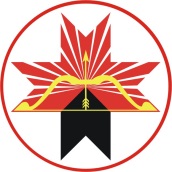 «УДМУРТ ЭЛЬКУНЫСЬДЭРИ ЁРОС МУНИЦИПАЛ ОКРУГ»МУНИЦИПАЛ КЫЛДЫТЭТЫСЬДЕПУТАТЪЁСЛЭН КЕНЕШСЫПриложение                                                                                            к решению Совета депутатовмуниципального образования                                                                                 «Муниципальный округ Завьяловский район Удмуртской Республики»от_______________ № ______Приложение                                                                                            к решению Совета депутатовмуниципального образования                                                                                 «Муниципальный округ Завьяловский район Удмуртской Республики»от_______________ № ______Приложение                                                                                            к решению Совета депутатовмуниципального образования                                                                                 «Муниципальный округ Завьяловский район Удмуртской Республики»от_______________ № ______Приложение № 1к Положению о Молодежном парламенте при Совете депутатов муниципального образования «Муниципальный округ Завьяловский район Удмуртской Республики»Территория, подведомственная территориальным  органам Отделу/Управлению при Администрации муниципального образования «Муниципальный округ Завьяловский район Удмуртской Республики» Количество членов Молодежного парламентаОтдел «Бабинский»1Отдел «Вараксинский»2Отдел «Гольянский»1Управление «Завьяловское»2Отдел «Италмасовский»2Отдел «Казмасский»1Управление «Каменское»1Отдел «Кияикский»1Управление «Октябрьское»2Управление «Первомайское»2Управление «Пироговское»2Отдел «Подшиваловский»1Управление «Совхозное»1Отдел «Среднепостольский»1Управление «Хохряковское»2Управление «Шабердинское-Люкское»2Управление «Ягульское»1Отдел «Якшурский»1Всего:26Приложение № 2к Положению о Молодежном парламенте при Совете депутатов муниципального образования «Муниципальный округ Завьяловский район Удмуртской Республики»Приложение 1к Положению о конкурсе по формированию Молодежного парламента при Совете депутатов муниципального образования «Муниципальный округ Завьяловский район Удмуртской Республики»Заполняется районной конкурсной комиссиейЗаполняется районной конкурсной комиссиейАнкета №Дата регистрации:ФамилияИмяОтчествоДата и место рожденияСемейное положениеАдрес регистрации по месту жительства (город, район, село, улица, дом, корпус, строение, квартира)Адрес фактического места проживанияДомашний телефонМобильный телефонE-mailОбразование (когда и какие учебные заведения окончили).Специализация, профиль класса, школы.Направление подготовки или специальность по диплому.Квалификация по диплому.Достижения за период обучения в учебных заведениях: победы в творческих, спортивных, научных, учебных, интеллектуальных и других мероприятиях (название мероприятия, год его проведения, Ваше достижение в данном мероприятии).Послевузовское профессиональное образование: аспирантура, адъюнктура, докторантура (наименование образовательного или научного учреждения, год начала и окончания обучения, учёная степень ученое звание, область научных интересов, тема диссертационного исследования).Дополнительное образование: участие в тренингах, семинарах, стажировках, форумах, курсах повышения квалификации, образовательных программах и т.д. (название пройденного курса, тренинга, семинара, программы, год прохождения, место прохождения).Особые достижения в процессе получения дополнительного образования: наличие дипломов, грамот, сертификатов и т.д. (название документа, подтверждающего достижение, и год его выдачи).Место работы в настоящее время (название организации, должность, Ваши основные обязанности, дата начала работы в организации)Предыдущее место работы (название организации, должность, Ваши основные обязанности, дата начала и окончания работы в организации)* При заполнении данной графы необходимо указывать предыдущее место работы в порядке, начиная с последнего места работы1.2.3.…Опыт общественной деятельности (название организации и место ее расположения; Ваш статус в организации и род деятельности; результаты, достигнутые Вами в процессе деятельности в организации; период деятельности в организации)1.2.…Сведения о первом рекомендующем: Сведения о первом рекомендующем: ФИОМесто работы, должностьРабочий адрес, телефонСведения о втором рекомендующем: Сведения о втором рекомендующем: ФИОМесто работы, должностьРабочий адрес, телефонПриложение № 2 к Положению о конкурсе по формированию Молодежного парламента при Совете депутатов муниципального образования «Муниципальный округ Завьяловский район Удмуртской Республики»	Основные требования к описанию проекта1. Наименование проекта 2. Автор проекта 3. Обоснование актуальности и социальной значимости проекта – обозначение реальной проблемы, которую автор пытается решить посредством реализации данного проекта 4. Масштаб реализуемого проекта: республиканский, районный, городской, сельский и т.д.5. Целевая группа проекта 6. Основные цели и задачи проекта 7. Методы и технологии, используемые в процессе реализации проекта – какими способами будет достигнут желаемый результат проекта 8. Сроки выполнения проекта 9. Ресурсы, необходимые для реализации проекта 10. Планируемый результат проекта Приложение № 3к Положению о конкурсе по формированию Молодежного парламента при Совете депутатов муниципального образования «Муниципальный округ Завьяловский район Удмуртской Республики»В районную конкурсную комиссию
по формированию Молодёжного парламентапри Совете депутатов муниципального образования «Муниципальный округ Завьяловский район Удмуртской Республики»

гражданина Российской Федерации
____________________________________
(фамилия, имя, отчество)
____________________________________,
родившегося (-ейся) «___»________ ____ г.,
проживающего (-ей) по адресу:Удмуртская Республика,_____________________________________
_____________________________________
_____________________________________,
(район, населённый пункт, улица, дом, корпус, квартира)
контактный телефон: _____________________________________,
адрес электронной почты: _____________________________________,Приложение № 4к Положению о конкурсе по формированию Молодежного парламента при Совете депутатов муниципального образования «Муниципальный округ Завьяловский район Удмуртской Республики»Приложение № 5к Положению о конкурсе по формированию Молодежного парламента при Совете депутатов муниципального образования «Муниципальный округ Завьяловский район Удмуртской Республики»